                          П О С Т А Н О В Л Е Н И Е 28.04.2022г.                                                                         № 23"О внесении изменений в Постановление Местной администрации внутригородского муниципального образования Санкт-Петербурга поселок Комарово от 23.12.2020 № 64 »В соответствии с пунктом 3 статьи 269.2 Бюджетного кодекса Российской Федерации и Постановлениями Правительства Российской Федерации от 6 февраля 2020 г. N 95 и N 100 "Об утверждении федерального стандарта внутреннего государственного (муниципального) финансового контроля "Принципы контрольной деятельности органов внутреннего государственного (муниципального) финансового контроля" и "Права и обязанности должностных лиц органов внутреннего государственного (муниципального) финансового контроля и объектов внутреннего государственного (муниципального) финансового контроля (их должностных лиц) при осуществлении внутреннего государственного (муниципального) финансового контроля", ПОСТАНОВЛЯЕТ:Внести изменение в  пункт 4 приложения Постановления Местной администрации внутригородского муниципального образования Санкт-Петербурга поселка Комарово от 30.12.2020 № 64 «Об утверждении Стандартов осуществления внутреннего финансового контроля во внутригородском муниципальном образовании Санкт-Петербурга поселок Комарово», изложив его в новой редакции:«4. Стандарты определяют основные принципы и единые требования к осуществлению органом внутреннего финансового контроля полномочий по:внутреннему финансовому контролю за соблюдением положений правовых актов, регулирующих бюджетные правоотношения, в том числе устанавливающих требования к бухгалтерскому учету и составлению и представлению бухгалтерской (финансовой) отчетности муниципальных учреждений;внутреннему финансовому контролю за соблюдением положений правовых актов, обусловливающих публичные нормативные обязательства и обязательства по иным выплатам физическим лицам из бюджетов бюджетной системы Российской Федерации, формирование доходов и осуществление расходов бюджетов бюджетной системы Российской Федерации при управлении и распоряжении муниципальным имуществом и (или) его использовании, а также за соблюдением условий договоров (соглашений) о предоставлении средств из соответствующего бюджета, муниципальных контрактов;внутреннему финансовому контролю за соблюдением условий договоров (соглашений), заключенных в целях исполнения договоров (соглашений) о предоставлении средств из бюджета, а также в случаях, предусмотренных настоящим Кодексом, условий договоров (соглашений), заключенных в целях исполнения муниципальных контрактов;внутреннему финансовому контролю за достоверностью отчетов о результатах предоставления и (или) использования бюджетных средств (средств, предоставленных из бюджета), в том числе отчетов о реализации муниципальных программ, отчетов об исполнении муниципальных заданий, отчетов о достижении значений показателей результативности предоставления средств из бюджета;внутреннему финансовому контролю в сфере закупок, предусмотренный законодательством Российской Федерации о контрактной системе в сфере закупок товаров, работ, услуг для обеспечения государственных и муниципальных нужд предусмотренному частью 8 статьи 99 Федерального закона "О контрактной системе в сфере закупок товаров, работ, услуг для обеспечения государственных и муниципальных нужд" от 05.04.2013 N 44-ФЗ.4.1 Деятельность по контролю осуществляется в отношении следующих объектов внутреннего финансового контроля (далее - объекты контроля):главные распорядители (распорядители, получатели) средств бюджета (далее - местный бюджет), главные администраторы (администраторы) доходов местного бюджета, главные администраторы (администраторы) источников финансирования дефицита местного бюджета;финансовый орган публично-правового образования, бюджету которого предоставлены межбюджетные субсидии, субвенции, иные межбюджетные трансферты, имеющие целевое назначение, бюджетные кредиты, высший исполнительный орган государственной власти субъекта Российской Федерации (местная администрация); муниципальные учреждения; муниципальные унитарные предприятия;юридическими и физическими лицами, индивидуальными предпринимателями, получающими средства из соответствующего бюджета на основании договоров (соглашений) о предоставлении средств из соответствующего бюджета и (или) муниципальных контрактов, кредиты, обеспеченные государственными и муниципальными гарантиями;исполнителями (поставщиками, подрядчиками) по договорам (соглашениям), заключенным в целях исполнения договоров (соглашений) о предоставлении средств из соответствующего бюджета и (или) муниципальных контрактов;кредитные организации, осуществляющие отдельные операции с бюджетными средствами, в части соблюдения ими условий договоров (соглашений) о предоставлении средств из соответствующего бюджета бюджетной системы Российской Федерации.».2. Настоящее Постановление  в ступает в силу с момента опубликования на сайте http://www.komarovo.spb.ru/ .3. Контроль за исполнением настоящего Постановления оставляю за собой. Глава Местной администрации                                                  Е. А. Торопов                                                                                 ВНУТРИГОРОДСКОЕ МУНИЦИПАЛЬНОЕ ОБРАЗОВАНИЕ САНКТ-ПЕТЕРБУРГА
ПОСЕЛОК КОМАРОВОМЕСТНАЯАДМИНИСТРАЦИЯ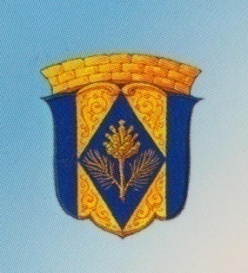 